Με επιτυχία πραγματοποιήθηκε στην Παύλιανη η Ημερίδα με θέμα «Συνεργατισμός- Κοινωνική Οικονομία- Επιχειρηματικότητα στις Ορεινές Κοινότητες και οι ευκαιρίες μέσω CLLD/LEADER 2014-2020» Με τη συμμετοχή των Δημάρχων Δελφών Θανάση Παναγιωτόπουλου και Αμφίκλειας- Ελάτειας Γιώργου Γώγου αλλά και αρκετών πολιτών πραγματοποιήθηκε χθες στην Παύλιανη η ημερίδα με θέμα «Συνεργατισμός- Κοινωνική Οικονομία- Επιχειρηματικότητα στις Ορεινές Κοινότητες και οι ευκαιρίες μέσω CLLD/LEADER 2014-2020» που διοργάνωσε ο Δήμος Λαμιέων και η Τοπική Κοινότητα Παύλιανης. Στην ημερίδα παραβρέθηκε η Γενική Γραμματέας Διαχείρισης Κοινοτικών Πόρων Υπουργείου Εργασίας Δήμητρα Χαλικιά που αναφέρθηκε στην «Κοινωνική Οικονομία, Συνεργατισμό, ανασυγκρότηση των τοπικών παραγωγικών συστημάτων, Χρηματοδοτήσεις του Υπουργείου Εργασίας για την απασχόληση  και την ανεργία», ενώ ο Γεωπόνος και Σύμβουλος του Υπουργού Αγροτικής Ανάπτυξης, Παυλιανίτης στην καταγωγή, Θανάσης Δημάκης, στάθηκε στο θέμα της «επιχειρηματικότητας στις ορεινές και αγροτικές περιοχές και στις συνδυασμένες δράσεις για την ανάπτυξη της υπαίθρου στην περίοδο 2014-2020».  Τέλος ο Διευθυντής του ΟΑΣΕ ΑΕ Βασίλης Τσιτσιρίγκος, στην παρέμβασή του, προσδιόρισε τις δυνατότητες συνεισφοράς της αναπτυξιακής εταιρίας ως ενδιάμεσου φορέα στην υλοποίηση των επενδύσεων, δημόσιων και ιδιωτικών, μέσω του CLLD/LEADER 2014-2020.Συνοψίζοντας και κλείνοντας την ημερίδα, ο Δήμαρχος Λαμιέων Νίκος Σταυρογιάννης τόνισε πως «σήμερα, όσο ποτέ άλλοτε στο παρελθόν, χρειαζόμαστε μια ύπαιθρο με ισόρροπη ηλιακή σύνθεση, σ' ένα περιβάλλον κοινωνικής συνοχής και οικονομικής κινητικότητας, με παραγωγή επώνυμων προϊόντων, όπου η υπεραξία της παραγωγής θα μένει στην περιοχή, αναδεικνύοντας ως τοπικό κεφάλαιο το περιβάλλον και την πολιτιστική μας κληρονομιά».Από το Γραφείο Τύπου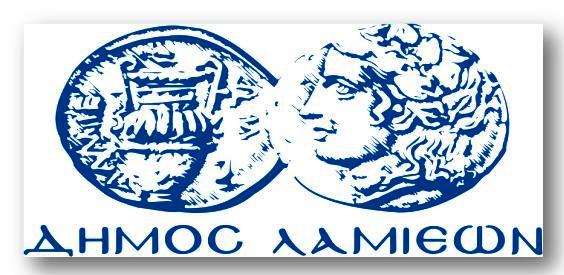 ΠΡΟΣ: ΜΜΕΔΗΜΟΣ ΛΑΜΙΕΩΝΓραφείου Τύπου& ΕπικοινωνίαςΛαμία, 11/7/2016